Appendix Lesson 3:One of the eight-fold path’s guiding principles:  Right livelihood (earning a living in a way that doesn’t cause suffering or harm to others)Look at the jobs below.  Key question:  Is this a job that a Buddhist might choose to do or not?  Explain your reasons for your answer, keeping in mind the eight-fold path principle – right livelihood and what you know about Buddhist teachings.    Record your answers in your RE book.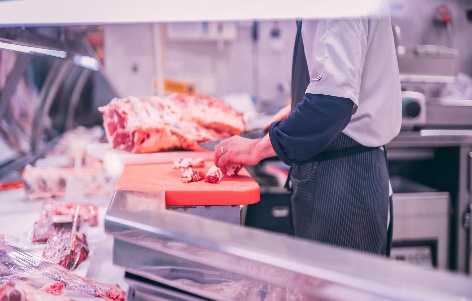 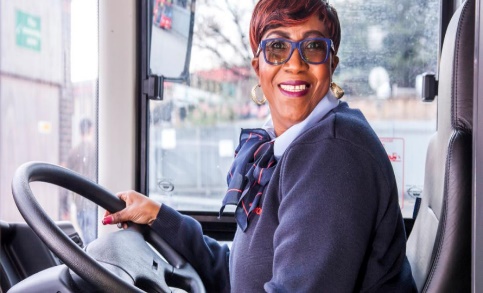 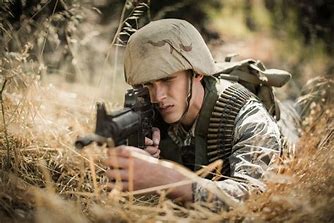 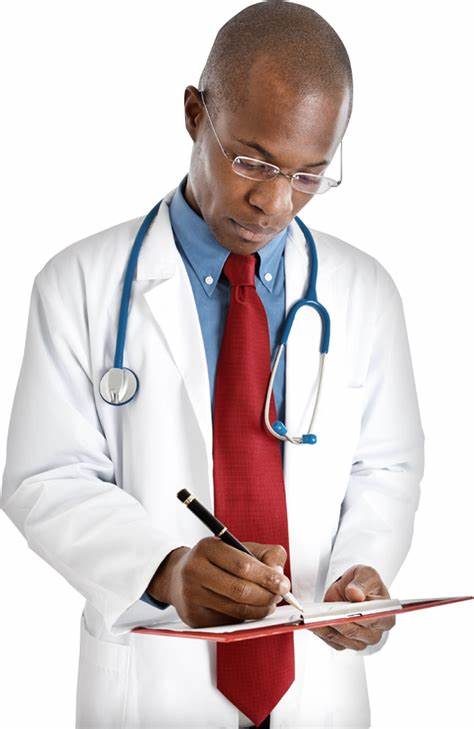 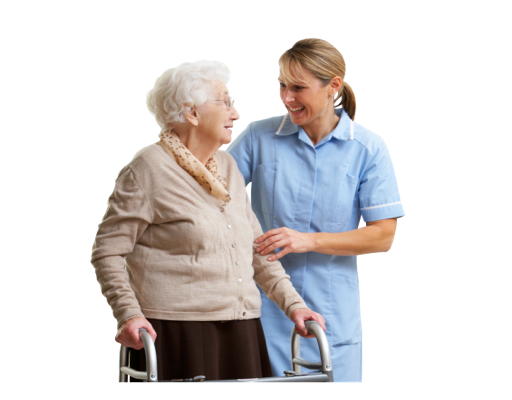 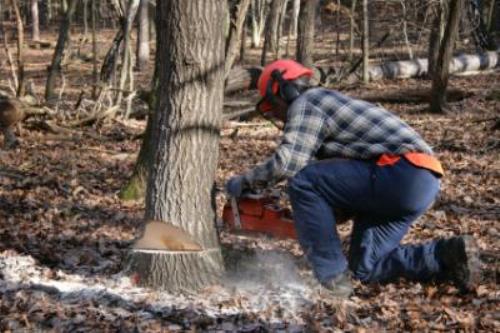 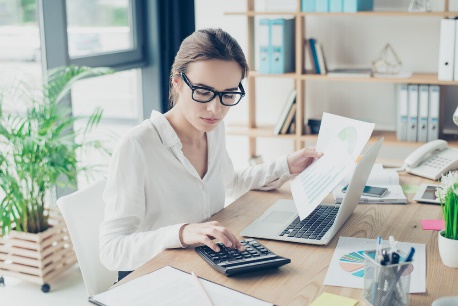 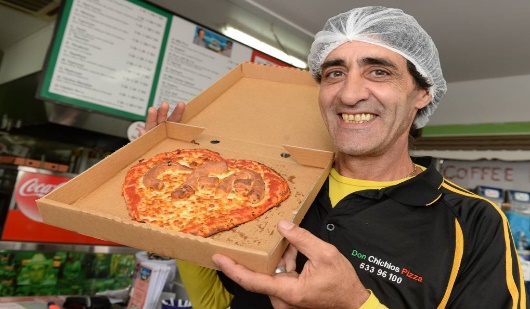 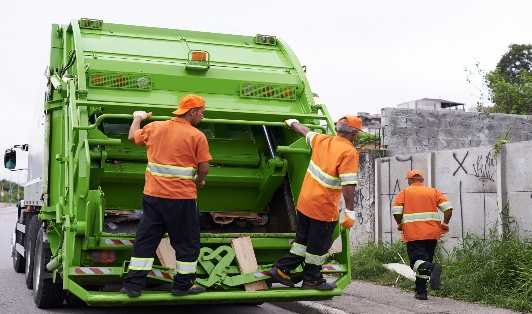 